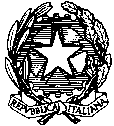 MINISTERO dell’ISTRUZIONE, dell’UNIVERSITA’ e della RICERCAUFFICIO SCOLASTICO REGIONALE per il LAZIOIstituto Comprensivo “VILLAGGIO PRENESTINO”Via Fosso Dell’Osa, 507 - 00132 (Roma)  🕿  06.22.61.058Distretto XVI   Codice Meccanografico RMIC8CQ00A   C.F. 80245770583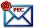 🖂 rmic8cq00a@istruzione.it           rmic8cq00a@pec.istruzione.itSito internet: www.icvillaggioprenestino.edu.it SCHEDA DI PROGETTOAnni scolastici 2019/2020 – 2020/2021 – 2021/2022Aggiornamento A.S. 2020-2021               	 DENOMINAZIONE DEL PROGETTO………………………………………………………………………………DOCENTE REFERENTE	………………………………(Il docente Referente dovrà verificare l’andamento delle attività, rendicontarle in itinere e al termine dell'anno scolastico.)Telefono: ……………………………… 		E-mail: ………………………………………………SEZIONE ORGANIZZATIVA (Barrare la macro-area di riferimento)PROGETTI A CARICO DEL FONDO D’ISTITUTOPROGETTI (ANCHE IN RETE) A CARICO DI ALTRI FONDI (Stanziati dalla Comunità Europea, dal MIUR, dall’USR Lazio, dal Comune di Roma, ecc.)PROGETTI (GRATUITI) PROPOSTI DA ENTI ESTERNI CHE PREVEDONO L’ADESIONE DA PARTE DELLA SCUOLA A INIZIATIVE E CONCORSIPROGETTI A CURA DI ESPERTI ESTERNI CHE PREVEDONO CONTRIBUTI DA PARTE DELLE FAMIGLIE*Si ricorda che i progetti per i quali si richiede un contributo economico (da sottoporre all’attenzione del Dirigente Scolastico, del Collegio dei Docenti e del Consiglio d’Istituto) dovranno avere le seguenti caratteristiche:essere coerenti con le linee di indirizzo del Dirigente Scolastico e gli obiettivi prioritari indicati nel PTOF;essere rispondenti ai criteri deliberati dal Collegio dei Docenti per il corrente anno scolastico;essere trasversali ai tre ordini o comunque avere un’ampia ricaduta, coinvolgendo almeno il 60% delle classi di un plesso, dell’Istituto o dell’ordine scolastico;essere corredati da eventuali curricoli formato europeo di esperti esterni che, nel progetto, indicheranno anche gli obiettivi inerenti alla formazione dei docenti coinvolti. I curricoli degli operatori esterni dovranno essere coerenti con le finalità del progetto stesso;per gli esperti esterni dovranno essere preventivamente determinati durata, luogo, oggetto e compenso della collaborazione;eventuali esperti/associazioni di esperti (progetti a pagamento della scuola) dovranno possedere i requisiti fiscali previsti dalla normativa.Nel caso vi fossero più progetti con finalità paritetiche in orario curricolare e/o extracurricolare finanziati con il contributo della scuola, sarà data priorità al personale interno (docenti) che ne faccia richiesta e che mostri di possedere un curricolo coerente con gli obiettivi e le finalità del progetto stesso. Nelle situazioni specificate il Dirigente Scolastico valuterà, altresì, la possibilità di avvalersi della collaborazione gratuita di esperti accreditati dagli Enti presenti sul territorio.L’attribuzione dei progetti che si avvalgono di esperti esterni e che prevedano il finanziamento della scuola, avverrà attraverso il rispetto della normativa vigente (D,, circolare n. 2/2008 del Ministero della Funzione Pubblica, D. Lgs. 165/2001, ecc.), e in base ai Regolamenti interni approvati dal Consiglio di Istituto. L’Istituto prevede una valutazione finale del progetto e degli esperti esterni attraverso appositi questionari di gradimento, parere finale del Collegio dei Docenti e del Consiglio d’Istituto. L’esito negativo sarà motivo di esclusione da eventuali future collaborazioni.I progetti presentati dovranno collegarsi alle aree di intervento previste nel RAV e nel PDM dell’istituto finalizzati a raggiungere gli esiti ed i traguardi in esso declinati._________________________________________________________________________________________________________*Al fine di garantire l'arricchimento dell'offerta formativa e la realizzazione di specifici programmi di ricerca e sperimentazione, la scuola può stipulare contratti di prestazione d'opera con esperti per particolari attività ed insegnamenti Alle scuole è vietato acquistare servizi per lo svolgimento di attività che rientrano nelle ordinarie funzioni o mansioni proprie del personale in servizio nella scuola.AREE E TIPOLOGIE DI INTERVENTO (Previste dalla Legge 107/2015)DESTINATARI:L’ATTIVITÀ SARÀ SVOLTA:NEI GIORNI: ……………………………………….DALLE ORE: ……………….	 ALLE ORE: ……………. DA ……………………… 	 	A…………………….NUMERO DI ALUNNI COINVOLTI: ………….PROGETTO SVOLTO IN COLLABORAZIONE CON:ENTI: ………………………………………………………………………………………………………………….......................................ISTITUZIONI: …………………………………………………………………………………………………………………………………ESPERTI ESTERNI: …………………………………………………………………………………………………......................................DOCENTI COINVOLTI: COLLABORATORI SCOLASTICI IMPEGNATI: SI/NO_____________BISOGNI RILEVATI Emersi dall’auto-valutazione d’IstitutoMotivazioni dell’intervento: a partire dall’analisi dei bisogni formativi (indicando anche quali strumenti si sono utilizzati per la raccolta dei dati iniziali).……………………………………………………………………………………………………………………………………………………………………………………………………………………………………………………………………………………………………………………………………………………………………………………………………………………………………………………………………………………………………………………………………………………………………………………………………………………………………………………………………………………………………………………………………………………………………………………………………………………………………………………………………………………………………………………………………………………………………………………………………………………………………………………………………………………………………………………………………………………………………………………………………………………………………………………………………………………………………………………………………………………………………………………………………………………………………………………………………………………………………………………………………………………………………………………PRIORITÀ, TRAGUARDI E OBIETTIVI DI PROCESSO DA RAGGIUNGERE DESUNTI DAL RAV    PRIORITÀ:……………………………………………………………………………………………………………………………………………………………………………………………………………………………………………………………………………………………………………………………………………………………………………………………………………………………………………………………………………………………………………………………………………………………………..TRAGUARDO:………………………………………………………………………………………………………………………………………………………………………………………………………………………………………………………………………………………………………………………………………………………………………………………………………………………… …………..OBIETTIVO DI PROCESSO:…………………………………………………………………………………………………………………………………………………………………………………………………………………………………………………………………………………………………………………………………………………………………………………………………………………………………………………………………………………………………………………………………………………………………………………...OBIETTIVI FORMATIVI, FINALITÀ GENERALI E CONTENUTI DEL PROGETTOObiettivi formativi generali, finalità del progetto in accordo con il PTOF, con la programmazione dei Gruppi di Lavoro e dei Consigli di classe: ………………………………………………………………………………………………………………………………………………………………………………………………………………………………………………………………………………………………………………………………………………………………………………………………………………………………………………………………………………………………………………………………………………………………………………………………………………………………………………………………………………………………………………………………………………………………………………………………………………………………………………………………………………………………………………………………………………………………………………………………………………………………………………………………………………………………………………………………………………………………………………………………………………………………………………………………………………………………………………………………………………………………………………………………………………………………………………………………………………………………………………………………………………………………………………………………………………………………………………METODOLOGIE…………………………………………………………………………………………………………………………………………………………………………………………………………………………………………………………………………………………………………………………………………………………………………………………………………………………………………………………………………………………………………………………………………………………………………………………………………………………………………………………………………………………………………………………………………………………………………………………………………………………………………………………………………………………………………………………………………………………………………………………………………………………………………………………………………………………………………………………………………………………………………STRUMENTI……………………………………………………………………………………………………………………………………………………………………………………………………………………………………………………………………………………………………………………………………………………………………………………………………………………………………………………………………………………………………………………………………………………………………………………………………………………………………………………………………………………………………………………………………………………………………………………………………………………………………………………………………………………………………………………………………………………………………………………………………………………………………………………………………………………………………………………………………………………………………………………………………………………………………………………………………………………………………………………..MODALITÀ DI VERIFICA E DI VALUTAZIONE………………………………………………………………………………………………………………………………………………………………………………………………………………………………………………………………………………………………………………………………………………………………………………………………………………………………………………………………………………………………………………………………………………………………………………………………………………………………………………………………………………………………………………………………………………………………………………………………………………………………………………………………………………………………………………………………………………………………………………………………………………………………………………………………………………………………………………………………………………………………………………………………………………………………………………………………………………………………………………………L’ATTIVITÀ PREVEDE LA REALIZZAZIONE DI:Visite guidate………………………………………………………………………………………………………Mostre………………………………………………………………………………………………………………Rappresentazioni…………………………………………………………………………………………………...Produzione di materiali…………………………………………………………………………………………….Eventi……………………………………………………………………………………………………………….Manufatti……………………………………………………………………………………………………………Materiale informatico……………………………………………………………………………………………….Roma, …………………………….							IL REFERENTE DEL PROGETTO……………………………………….SCHEDA FINANZIARIA(Previsione dei costi del progetto per ciascun anno) DOCENTIPERSONALE INTERNO (non docente)PERSONALE ESTERNOMATERIALE DIDATTICO/ATTREZZATURE/ALTRE SPESERoma, …………………………….					IL REFERENTE DEL PROGETTO…………………………………………………….		CURRICOLAREEXTRACURRICOLARESCUOLA DELL’INFANZIASCUOLA PRIMARIASCUOLA SECONDARIA DI I GRADOD’ISTITUTOIN RETE CON (indicare le altre scuole della rete) …………………………………....…………………………AREATIPOLOGIA DI INTERVENTOALFABETIZZAZIONE E PERFEZIONAMENTO DELL’ITALIANO COME LINGUA SECONDAVALORIZZAZIONE E POTENZIAMENTO DELLE COMPETENZE LINGUISTICHE, CON PARTICOLARE RIFERIMENTO ALL’ITALIANO NONCHÉ ALLA LINGUA INGLESE E AD ALTRE LINGUE DELL’UNIONE EUROPEAPOTENZIAMENTO DELLE COMPETENZE MATEMATICO-LOGICHE E SCIENTIFICHEPERCORSI INCLUSIVI PER ALUNNI CON BESPOTENZIAMENTO DELLE COMPETENZE MOTORIE, ARTISTICHE E MUSICALISVILUPPO DI COMPORTAMENTI RESPONSABILI ISPIRATI ALLA CONOSCENZA E AL RISPETTO DELLA LEGALITÀ, DELLA SOSTENIBILITÀ AMBIENTALE, DEI BENI PAESAGGISTICI, DEL PATRIMONIO E DELLE ATTIVITÀ CULTURALISVILUPPO DELLE COMPETENZE DIGITALI DEGLI STUDENTIINIZIATIVE PER IL CONTRASTO DELLA DISPERSIONE SCOLASTICA, DI OGNI FORMA DI DISCRIMINAZIONE E DEL BULLISMO, ANCHE INFORMATICOINIZIATIVE DI VALORIZZAZIONE DELLA SCUOLA COME COMUNITÀCLASSE/I…………..SEZIONE/I…………PLESSO/I……........     GRUPPI DI ALUNNI DELLA STESSA CLASSEGRUPPI DI ALUNNI DI CLASSI DIVERSEDI LIVELLO OMOGENEODI LIVELLO ETEROGENEOPER UNA SETTIMANAPER DUE SETTIMANEPER UN MESEPER UN BIMESTREPER UN TRIMESTREPER UN QUADRIMESTRE PER UN ANNO SCOLASTICOPER TRE ANNI SCOLASTICIDOCENTEFIRMACognome e nomeN° ore di insegnamentoaggiuntivo(solo per progetti    extracurricolari)N° ore funzionaliall’insegnamento (progettazione, valutazione, documentazione, manifestazioni)Spazio riservato all’amministrazioneCognome e nomeN° ore aggiuntiveN° ore(per supporto, manifestazioni)Spazio riservato all’amministrazioneCognome e nomeN° ore aggiuntiveN° ore(per supporto, manifestazioni)Spazio riservato all’amministrazioneElencoCostoSpazio riservato all’amministrazioneMateriali di consumoBeni d’investimento (sussidi didattici che sarannoinventariati)Prestazioni di servizi di terzi (esperti, ditte di trasporto,guide, ecc.)Totale costi